

(Photo by Joe O'Connell, 5 February 2005)

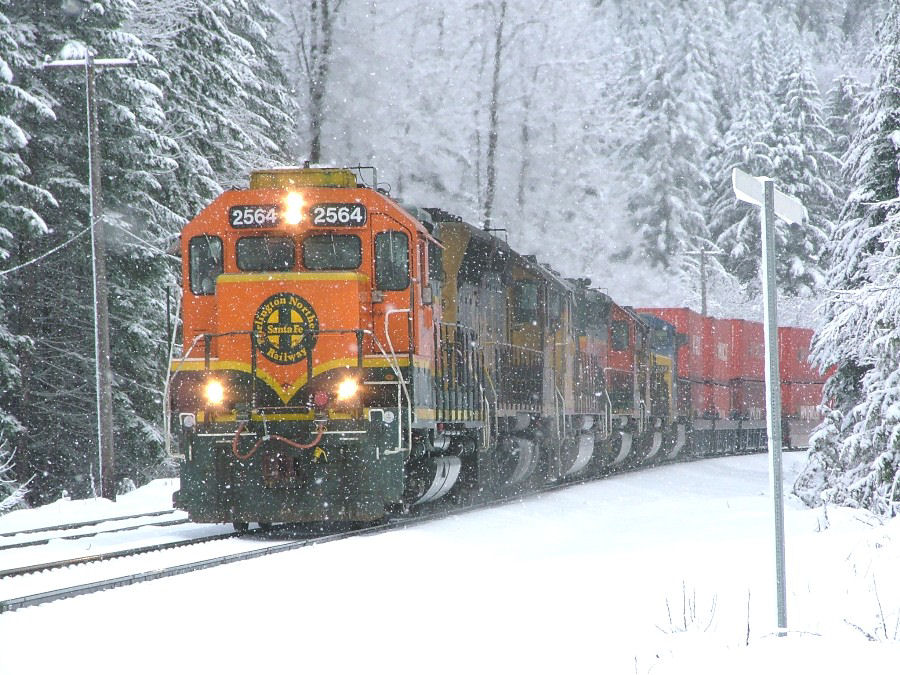 POLS 4555: RAILROADS AND AMERICAN POLITICSSpring Semester AY2019-2020
Department of Political Science
University of Georgia
Athens, GA, 30602-1615

Classroom: Baldwin 301
Time: 2:30 - 3:20PM Monday, Wednesday, Friday
Instructor: Keith T. PooleOffice: Room 304D Baldwin Hall
E-Mail: ktpoole@uga.edu
WebSite: Voteview Home Page

Office Hours: By Appointment

The following texts will be used in this course:John F. Stover, American RailroadsAlbro Martin, Enterprise DeniedJohn Steele Gordon, The Scarlet Woman of Wall StreetJohn Steele Gordon, An Empire of WealthHarold C. Livesay, Andrew Carnegie and the Rise of Big Business
Requirements

Grades will be determined by three examinations -- two mid-semester exams and a final exam. The exams will be multiple choice. The midterms will be worth ¼ each and the final 1/2 of the course grade.

The first Mid-Semester exam will be on Friday, 28 February 2020, one hour, in class.
The second Mid-Semester exam will be on Friday, 3 April 2020, one hour, in class.
The final is scheduled for Wednesday, 6 May 2020 from 3:30 to 5:30PMCourse OutlineIntroduction: Why are Railroads Important?

Assignment:Chapters 1, 2 and 3, An Empire of Wealth

Agenda For Topic 1
<="" a="">Agenda For Topic 1
<="" a="">
 Why are Railroads Important? (PowerPoint)
 Handout for Topic 1 (Part 1, PowerPoint)
 Railroads are the best way to move heavy freight
 The Alameda Corridor
 The Railroad in American Life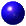 American Politics, Economics, and Business prior to the Railroads: 1800 - 1830

Assignment:Chapters 4 - 8, An Empire of WealthChapters 1 and 2, American RailroadsChapters 1 - 3, A Most Magnificent Machine

 Agenda For Topic 2 Handout for Topic 2
 St. Louis Museum of TransportationRailroads as Big Business

Assignment:Chapters 9 - 12, An Empire of WealthChapter 3, American RailroadsChapters 4 - 10, A Most Magnificent Machine

 Agenda For Topic 3 Handout For Topic 3 (PowerPoint)
 Oil Refining and Coke Production (PowerPoint)
 Early Railroad Corporate Charters (PowerPoint)
 The Trunk Lines as Big Business (PowerPoint)
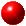 Andrew Carnegie, the Standard Railway of the World, and the Industrialization of the U.S.

Assignment:Chapter 13, An Empire of WealthChapters 1 - 11, Andrew CarnegieChapters 11 - 14 and Conclusion, A Most Magnificent Machine

 Agenda For Topic 4 Handout For Topic 4 (PowerPoint)
 1937 Newspaper Article about the Lucy Blast Furnace being Torn Down
 New Tunnels Being Bored in Manhattan and Queens, New York (PowerPoint)The Nature of Railroad Competition

Assignment:Chapter 5, American Railroads

 Agenda For Topic 5 The Political Problems of the Railroads (PDF)
 Handout For Topic 5 (PowerPoint)
 Handout For Topic 5 (PDF)Railroads and the Development of Agriculture

Assignment:Chapter 4, American RailroadsChapter 14, An Empire of Wealth

 Agenda For Topic 6 The Political Problems of the Railroads (PDF)
 Handout For Topic 6 (PowerPoint)
 What is Truth?Railroads and Government Regulation: 1887-1920

Assignment:Chapters 6 to 8, American RailroadsChapters 15 to 17, An Empire of Wealth

 Agenda For Topic 7 Corrupt Practices by Railroad Managers
 Handout For Topic 7 (Part 1)
 Supreme Court Rulings on State Regulation
 The Interstate Commerce Act of 1887
 Regulatory Acts 1903-1916
 Handout For Topic 7 (Part 2)
 Handout For Topic 7 (PowerPoint, Part 1)
 Handout For Topic 7 (PowerPoint, Part 2)
 Handout For Topic 7 (PowerPoint, Part 3)Railroads Triumphant: 1980 - 2012

Assignment:Chapters 9 and 10, American RailroadsChapters 18 to 20, An Empire of Wealth

 Agenda For Topic 8Railroads and the Future of the American Transportation System

Assignment:Stop This Train! Are Trains Slower Now than they were in the 1920s? Tom Vanderbilt, Slate, May 15, 2009Beware of Low Flying Aircraft! Chris Camp, The Northwest's Own RailfanImprove Existing Rail Lines for Passenger TrainsSite Links NOMINATE Data, Roll Call Data, and Software
 Course Web Pages: University of Georgia (2010 - )
 Course Web Pages: UC San Diego (2004 - 2010)
 University of San Diego Law School (2005)
 Course Web Pages: University of Houston (2000 - 2005)
 Course Web Pages: Carnegie-Mellon University (1997 - 2000)
 Analyzing Spatial Models of Choice and Judgment with R
 Spatial Models of Parliamentary Voting
 Recent Working Papers
 Analyses of Recent Politics
 About This Website
 K7MOA Log Books: 1960 - 2014
 Bio of Keith T. Poole
 Related Links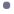 